КАЛЕНДАРЬ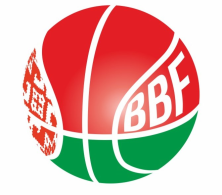 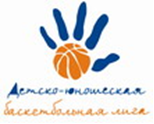 XXIII Детско-юношеской баскетбольной лиги - «Слодыч»III тур - девушки 2009-2010 гг.р. (Группа А)12-14 марта 2021г., г. Минск, ул. Уральская 3аКоманды – участницы:12 марта 2021 (пятница)13 марта 2021 (суббота)14 марта 2021 (воскресенье)КАЛЕНДАРЬXXIII Детско-юношеской баскетбольной лиги - «Слодыч»III тур - девушки 2009-2010 гг.р. (Группа А)12-14 марта 2021г., г. Минск, ул. Уральская 3аКоманды – участницы:"Цмокi – Мiнск-2" (Щербакова)	ДЮСШ «Прибужье»"Цмокi – Мiнск-3" (Селютова)	У "СДЮШОР по баскетболу ЕПО холдинга "Горизонт" ОСП СДЮШОР №7 БК "Принеманье" – 1 (Василевко)	ГУ "Солигорская районная ДЮСШ по ИВС "Шахтер"12 марта 2021 (пятница)12,00 н	"Цмокi – Мiнск-2"				У "СДЮШОР по баскетболу ЕПО холдинга "Горизонт"13,20 н	ДЮСШ «Прибужье»				"Цмокi – Мiнск-3"14,40 н	ОСП СДЮШОР №7 БК "Принеманье" – 1		ГУ "Солигорская районная ДЮСШ по ИВС "Шахтер"16,00 н	ДЮСШ «Прибужье»				"Цмокi – Мiнск-2"13 марта 2021 (суббота)9,00 н	ОСП СДЮШОР №7 БК "Принеманье" – 1		"Цмокi – Мiнск-3"10,20 н	У "СДЮШОР по баскетболу ЕПО холдинга "Горизонт"		ДЮСШ «Прибужье»11,40 ст	ГУ "Солигорская районная ДЮСШ по ИВС "Шахтер"		"Цмокi – Мiнск-2"13,00 ст	"Цмокi – Мiнск-3"				ОСП СДЮШОР №7 БК "Принеманье" – 114 марта 2021 (воскресенье)9,00 н	"Цмокi – Мiнск-3"			У "СДЮШОР по баскетболу ЕПО холдинга "Горизонт"10,20 н	ГУ "Солигорская районная ДЮСШ по ИВС "Шахтер"		ДЮСШ «Прибужье»11,40 н	ОСП СДЮШОР №7 БК "Принеманье" – 1		У "СДЮШОР по баскетболу ЕПО холдинга "Горизонт"13,00 н	"Цмокi – Мiнск-2"		ГУ "Солигорская районная ДЮСШ по ИВС "Шахтер""Цмокi – Мiнск-2" (Щербакова)ДЮСШ «Прибужье»"Цмокi – Мiнск-3" (Селютова)У "СДЮШОР по баскетболу ЕПО холдинга "Горизонт" ОСП СДЮШОР №7 БК "Принеманье" – 1 (Василевко)ГУ "Солигорская районная ДЮСШ по ИВС "Шахтер"ВремяматчаНазвание командысчётНазвание команды12,00 н"Цмокi – Мiнск-2"У "СДЮШОР по баскетболу ЕПО холдинга "Горизонт"13,20 нДЮСШ «Прибужье»"Цмокi – Мiнск-3"14,40 нОСП СДЮШОР №7 БК "Принеманье" – 1ГУ "Солигорская районная ДЮСШ по ИВС "Шахтер"16,00 нДЮСШ «Прибужье»"Цмокi – Мiнск-2"ВремяматчаНазвание командысчётНазвание команды9,00 н"Цмокi – Мiнск-3"ГУ "Солигорская районная ДЮСШ по ИВС "Шахтер"10,20 нУ "СДЮШОР по баскетболу ЕПО холдинга "Горизонт"ДЮСШ «Прибужье»11,40 стГУ "Солигорская районная ДЮСШ по ИВС "Шахтер""Цмокi – Мiнск-2"13,00 ст"Цмокi – Мiнск-3"ОСП СДЮШОР №7 БК "Принеманье" – 1ВремяматчаНазвание командысчётНазвание команды9,00 нОСП СДЮШОР №7 БК "Принеманье" – 1У "СДЮШОР по баскетболу ЕПО холдинга "Горизонт"10,20 нГУ "Солигорская районная ДЮСШ по ИВС "Шахтер"ДЮСШ «Прибужье»11,40 н"Цмокi – Мiнск-3"У "СДЮШОР по баскетболу ЕПО холдинга "Горизонт"13,00 н"Цмокi – Мiнск-2"ОСП СДЮШОР №7 БК "Принеманье" – 1